ПОЯСНИТЕЛЬНАЯ ЗАПИСКА.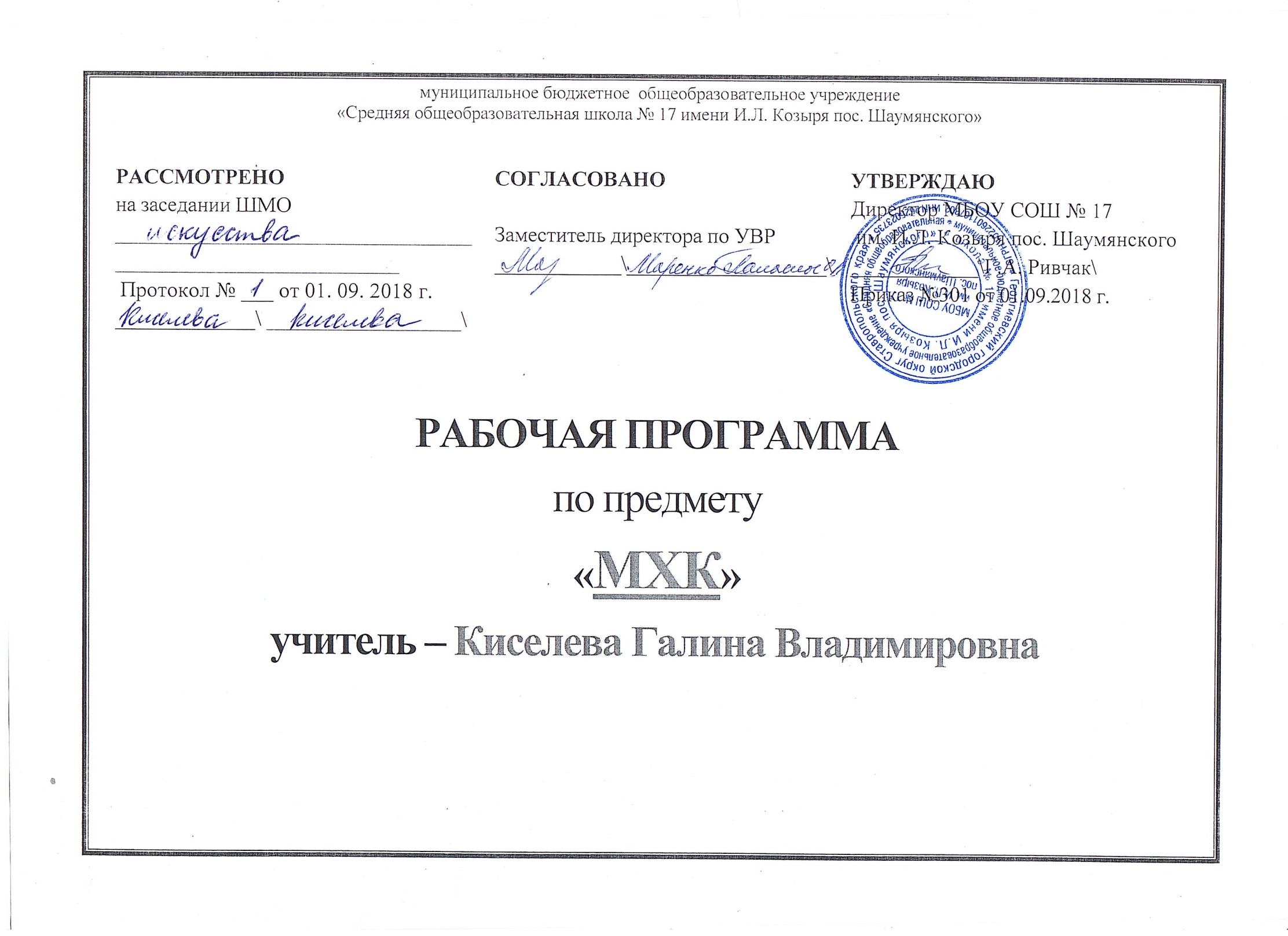 10-11 классы средней (полной) школы, рассматриваются как важнейший этап образования и воспитания школьников, который интегрирует полученные ранее знания по мировой художественной культуры на уроках истории на новом художественно-эстетическом и философском уровне. Изучение МХК в школе осуществляется в рамках базового курса и опирается на федеральный компонент государственного стандарта общего образования.Рабочая программа разработана на основе федерального компонента государственного стандарта среднего (полного) образования по мировой художественной культуре и Примерной программы среднего (полного) образования по мировой художественной культуре для базового уровня.Программа ориентирована на УМК  «МХК для 10-11 классов» под редакцией Г.И.Даниловой.Для обучения используются учебники  для учащихся общеобразовательных учреждений «МХК 10 класс» Г.И. Данилова Москва, «Дрофа», 2011 год. «МХК 11 класс» Г.И. Данилова Москва, «Дрофа», 2011 год. Учебники включены в федеральный перечень учебников, рекомендован Министерством образования и науки РФ.Материал изучается на базовом уровне.Место предмета в базисном учебном планеФедеральный базисный учебный план для образовательных учреждений Российской Федерации отводит 70 часов на обязательное изучение учебного предмета «Мировая художественная культура» на ступени среднего (полного) общего образования на базовом уровне. В том числе в Х классе по 35 часа, и ХI классе из расчета -34 часа, 1 учебный час в неделю.ЦЕЛЬ: дать представление о развитии мировой художественной культуры от истоков до современности.ЗАДАЧИ: развивать чувства, эмоции, образно-ассоциативное мышление и художественно-творческие способности;воспитывать художественно-эстетический вкус, потребность в освоении ценностей мировой культуры;освоить знания о стилях и направлениях в мировой художественной культуре, их характерных особенностях; о вершинах художественного творчества в отечественной и зарубежной культуре;овладевать умениями анализировать произведения искусства, оценивать их художественные особенности, высказывать о них собственное суждение;использовать приобретенные знания и умения для расширения кругозора, осознанного формирования собственной культурной среды.ТРЕБОВАНИЯ К УРОВНЮ ПОДГОТОВКИ ВЫПУСКНИКОВВ результате изучения мировой художественной культуры ученик должен знать:характерные особенности и основные этапы развития культурно-исторических эпох, стилей и направлений мировой художественной культуры;шедевры мировой художественной культуры, подлежащие обязательному изучению;основные факты жизненного и творческого пути выдающихся деятелей мировой художественной культуры;основные средства выразительности разных видов искусства;уметь:сравнивать художественные стили и соотносить конкретное произведение искусства с определенной культурно-исторической эпохой, стилем, направлением, национальной школой, автором;устанавливать ассоциативные связи между произведениями разных видов искусства;пользоваться основной искусствоведческой терминологией при анализе художественного произведения;осуществлять поиск информации в области искусства из различных источников (словари, справочники, энциклопедии, книги по истории искусств, монографии, ресурсы Интернета и др.);использовать приобретенные знания и умения в практической деятельности и повседневной жизни:выполнять учебные и творческие работы в различных видах художественной деятельности;использовать выразительные возможности разных видов искусства в самостоятельном творчестве;участвовать в создании художественно насыщенной среды школы и в проектной межпредметной деятельности;проводить самостоятельную исследовательскую работу (готовить рефераты, доклады, сообщения);участвовать в научно-практических семинарах, диспутах и конкурсах.ОСНОВНОЕ СОДЕРЖАНИЕ КУРСА (70 часов)
Художественная культура первобытного мира (не менее 2 час). Роль мифа в культуре (миф - основа ранних представлений о мире, религии, искусстве. Древние образы и символы (Мировое дерево, Богиня - мать, Дорога и др.). Первобытная магия. Ритуал - основа синтеза слова, музыки, танца, изображения, пантомимы, костюма (татуировки), архитектурного окружения и предметной среды. Художественные комплексы Альтамиры и Стоунхенджа. Символика геометрического орнамента. Архаические основы фольклора. Миф и современность (роль мифа в массовой культуре).Опыт творческой деятельности. Поиск древних образов, символов в фольклоре, в художественной литературе, в современной жизни (мифы политики, ТV и др.) и быте (привычки, суеверия и др).Художественная культура Древнего мира (не менее 8 час). Особенности художественной культуры Месопотамии: монументальность и красочность ансамблей Вавилона (зиккуратЭтеменанки, ворота Иштар, дорога Процессий - свидетельство продолжения и завершения традиций древних цивилизаций Шумера и Аккада). Древний Египет - культура, ориентированная на идею Вечной жизни после смерти. Ансамбли пирамид в Гизе и храмов в Карнаке и Луксоре (мифологическая образность пирамиды, храма и их декора). Гигантизм и неизменность канона. Модель Вселенной Древней Индии - ступа в Санчи и храм КандарьяМахадева в Кхаджурахо как синтез ведических, буддийских и индуистских религиозных и художественных систем. "Скульптурное" мышление древних индийцев. Отражение мифологических представлений майя и ацтеков в архитектуре и рельефе. Комплекс в Паленке (дворец, обсерватория, «Храм Надписей» как единый ансамбль пирамиды и мавзолея); Теночтитлан (реконструкция столицы империи ацтеков по описаниям и археологическим находкам).Идеалы красоты Древней Греции в ансамбле афинского Акрополя: синтез архитектуры, скульптуры, цвета, ритуального и театрального действия. Панафинейские праздники - динамическое воплощение во времени и пространстве мифологической, идеологической и эстетической программы комплекса. Слияние восточных и античных традиций в эллинизме (гигантизм, экспрессия, натурализм): Пергамский алтарь. Славы и величия Рима - основная идея римского форума как центра общественной жизни. Триумфальная арка, колонна, конная статуя (Марк Аврелий), базилика, зрелищные сооружения (Колизей), храм (Пантеон) - основные архитектурные и изобразительные формы воплощения этой идеи.Опыт творческой деятельности. Сравнительный анализ образного языка культур Древнего мира. Поиск древнегреческого и древнеримского компонента в отечественной культуре на уровне тем и сюжетов в литературе и изобразительном искусстве, пластических и типологических форм в архитектуре. Составление антологии произведений разных эпох и народов на сюжеты древнего мира и античности.Художественная культура Средних веков (не менее 10 час). София Константинопольская - воплощение идеала божественного мироздания в восточном христианстве (воплощение догматов в архитектурной, цветовой и световой композиции, иерархии изображений, литургическом действе). Древнерусский крестово-купольный храм (архитектурная, космическая, топографическая и временная символика). Стилистическое многообразие воплощения единого образца: киевская (София Киевская), владимиро-суздальская (церковь Покрова на Нерли), новгородская (церковь Спаса на Ильине) и московская школы (от Спасского собора Спас - Андронниковского монастыря к храму Вознесения в Коломенском). Икона (специфика символического языка и образности) и иконостас. Творчество Ф. Грека (росписи церкви Спаса Преображения на Ильине в Новгороде, иконостас Благовещенского собора в Кремле) и А. Рублева ("Троица"). Ансамбль московского Кремля - символ национального единения, образец гармонии традиционных форм и новых строительных приёмов.Монастырская базилика как средоточие культурной жизни романской эпохи (идеалы аскетизма, антагонизм духовного и телесного,  синтез культуры религиозной и народной). Готический собор как образ мира. Идея божественной красоты мироздания как основа синтеза каркасной конструкции, скульптуры, света и цвета (витраж), литургической драмы. Региональные школы Западной Европы (Италия, Испания, Англия и др.).Мусульманский образ рая в комплексе Регистана (Древний Самарканд) - синтез монументальной архитектурной формы и изменчивого, полихромного узора.Воплощение мифологических (космизм) и религиозно - нравственных (конфуцианство, даосизм) представлений Китая в ансамбле храма Неба в Пекине. Сплав философии (дзен - буддизм) и мифологии (синтоизм) в садовом искусстве Японии (сад камней Реандзи в Киото).Монодический склад средневековой музыкальной культуры (григорианский хорал, знаменный распев).Опыт творческой деятельности. Выявление общности и различий средневековых культур разных стран и регионов. Поиск образов средневековой культуры в искусстве последующих эпохи и их интерпретация. Участие в дискуссии «Восток глазами Запада».Художественная культура Ренессанса (не менее 10 час). Возрождение в Италии. Флоренция - воплощение ренессансной идеи создания «идеального» города (Данте, Джотто, Ф. Брунеллески, Л.Б. Альберти, литературно - гуманистический кружок Лоренцо Медичи). Титаны Возрождения (Леонардо да Винчи, Рафаэль, Микеланджело, Тициан). Северное Возрождение. Пантеизм - религиозно - философская основа Гентского алтаря Я. Ван Эйка. Идеи Реформации и мастерские гравюры А. Дюрера. Придворная культура французского Ренессанса - комплекс Фонтенбло. Роль полифонии в развитии светских и культовых музыкальных жанров. Театр В. Шекспира - энциклопедия человеческих страстей. Историческое значение и вневременная художественная ценность идей Возрождения.Опыт творческой деятельности. Сравнительный анализ произведений разных авторов и регионов. Участие в дискуссии на тему актуальности идей Возрождения и гуманистических идеалов. Просмотр и обсуждение киноверсий произведений Шекспира.Художественная культура Нового времени (не менее 15 час). Стили и направления в искусстве Нового времени - проблема многообразия и взаимовлияния. Изменение мировосприятия в эпоху барокко: гигантизм, бесконечность пространственных перспектив, иллюзорность, патетика и экстаз как проявление трагического и пессимистического мировосприятия. Архитектурные ансамбли Рима (площадь Святого Петра Л. Бернини), Петербурга и его окрестностей (Зимний дворец, Петергоф, Ф.-Б. Растрелли) - национальные варианты барокко. Пафос грандиозности в живописи П.-П. Рубенса. Творчество Рембрандта Х. ван Рейна как пример психологического реализма XVII в. в живописи. Расцвет гомофонно-гармонического стиля в опере барокко («Орфей» К. Монтеверди). Высший расцвет свободной полифонии (И.-С. Бах).Классицизм - гармоничный мир дворцов и парков Версаля. Образ идеального города в классицистических и ампирных ансамблях Парижа и Петербурга. От классицизма к академизму в живописи на примере произведений Н. Пуссена, Ж.-Л. Давида, К.П. Брюллова, А.А. Иванова. Формирование классических жанров и принципов симфонизма в произведениях мастеров Венской классической школы: В.-А. Моцарт («Дон Жуан»), Л. ван Бетховен (Героическая симфония, Лунная соната).Романтический идеал и его отображение в камерной музыке («Лесной царь» Ф. Шуберта), и опере («Летучий голландец» Р. Вагнера). Романтизм в живописи: религиозная и литературная тема у прерафаэлитов, революционный пафос Ф. Гойи и Э. Делакруа, образ романтического героя в творчестве О. Кипренского. Зарождение русской классической музыкальной школы (М.И. Глинка).Социальная тематика в живописи реализма: специфика французской (Г. Курбе, О. Домье) и русской (художники - передвижники, И. Е. Репин, В. И. Суриков) школ. Развитие русской музыки во второй половине XIX в. (П. И. Чайковский).Опыт творческой деятельности. Подготовка рефератов и эссе по персоналиям. Сравнительный анализ художественных стилей, национальных вариантов внутри единого стилевого направления. Участие в дискуссии о роли художественного языка в искусстве, соотношении искусства и реальной жизни («реализм без границ»).Художественная культура конца XIX -- XX вв. (15 час) Основные направления в живописи конца XIX века: абсолютизация впечатления в импрессионизме (К. Моне); постимпрессионизм: символическое мышление и экспрессия произведений В. ван Гога и П. Гогена, «синтетическая форма» П. Сезанна. Синтез искусств в модерне: собор Святого Семейства А. Гауди и особняки В. Орта и Ф. О. Шехтеля. Символ и миф в живописи (цикл «Демон» М. А. Врубеля) и музыке («Прометей» А. Н. Скрябина). Художественные течения модернизма в живописи XX века: деформация и поиск устойчивых геометрических форм в кубизме (П. Пикассо), отказ от изобразительности в абстрактном искусстве (В. Кандинский), иррационализм подсознательного в сюрреализме (С. Дали). Архитектура XX в.: башня III Интернационала В.Е. Татлина, вилла «Савой» в Пуасси Ш.-Э. Ле Корбюзье, музей Гуггенхейма Ф.-Л. Райта, ансамбль города Бразилиа О. Нимейера. Театральная культура XX века: режиссерский театр К. С. Станиславского и В. И. Немировича-Данченко и эпический театр Б. Брехта. Стилистическая разнородность в музыке XX века: от традиционализма до авангардизма и постмодернизма (С.С. Прокофьев, Д.Д. Шостакович, А.Г. Шнитке). Синтез искусств -- особенная черта культуры XX века: кинематограф («Броненосец Потёмкин» С.М. Эйзенштейна, «Амаркорд» Ф. Феллини), виды и жанры телевидения, дизайн, компьютерная графика и анимация, мюзикл («Иисус Христос - Суперзвезда» Э. Ллойд Уэббер). Рок-музыка (Битлз - «Жёлтая подводная лодка, ПинкФлойд - «Стена»); электро-акустическая музыка (лазерное шоу Ж.-М. Жарра). Массовое искусство.Опыт творческой деятельности. Посещение и обсуждение выставок, спектаклей и др. с целью определения личной позиции в отношении современного искусства. Подготовка сообщений, рецензий, эссе. Участие в дискуссии о современном искусстве, его роли, специфике, и направлениях.Культурные традиции родного края.Учебно-тематический план.Календарно-тематический план 11 классКалендарно-тематический план 10 класс.Ресурсное обеспечение программы:ЭСУН (электронное средство учебного назначения), разработанное к учебникам МХК для 10 и 11 классов и одобренное Министерством образования и науки РФ («Кирилл и Мефодий»,  «Дрофа», 2003).Принято на заседании                                    Рассмотрено на заседанииУправляющего совета			             педагогического  советапротокол от 09.01.18г.  № 3                           протокол от 10.01.18г. № 4.1.№ТемаКоличество часовКоличество часов№Тема10 класс11 класс1Древние цивилизации72Культура античности33Средние века94Культура востока65Возрождение96Итоговый урок «XVII вв.»17Художественная культура Нового времени.248Художественная культура конца XIX-XX вв.10                                                                         Итого                                                                         Итого3534№Наименование раздела программы, тема урокаНаименование раздела программы, тема урокаДатаКол-во часовДомашнее заданиеI. Художественная культура нового времени.I. Художественная культура нового времени.I. Художественная культура нового времени.I. Художественная культура нового времени.1Художественная культура ХVII - ХVIII вв.Художественная культура ХVII - ХVIII вв.1С.8-102Стилевое многообразие искусства ХVII - ХVIII вв.Стилевое многообразие искусства ХVII - ХVIII вв.1Подготовить доклад3Художественная культура бароккоХудожественная культура барокко1С.10-144Архитектура барокко.Архитектура барокко.1С.14-23, вопросы с.235Изобразительное искусство барокко.Изобразительное искусство барокко.1С.23-31, вопросы с.316Реалистические тенденции в живописи ГолландииРеалистические тенденции в живописи Голландии1С.32-45, вопросы с.457Музыкальная культура бароккоМузыкальная культура барокко1С.46-56, вопросы с.568Художественная культура классицизма и рококоХудожественная культура классицизма и рококо1С.57-63, ответ на вопрос 19Классицизм в архитектуре Западной ЕвропыКлассицизм в архитектуре Западной Европы1С.64-74, вопросы с.7410Изобразительное искусство классицизмаИзобразительное искусство классицизма1С.75-84, доклады11Композиторы Венской классической школы.Композиторы Венской классической школы.1С.85-94, вопросы с.9412Шедевры классицизма в России. Санкт-ПетербургШедевры классицизма в России. Санкт-Петербург1С.95-10713Р.К.Шедевры классицизма в России. Москва. ГеоргиевскР.К.Шедевры классицизма в России. Москва. Георгиевск1Сообщение о памятниках Георгиевска14Русский портретРусский портрет1С.108-12115Театральное искусство ХVII - ХVIII вв.Театральное искусство ХVII - ХVIII вв.1Конспект16Неоклассицизм и академизм в живописи.Неоклассицизм и академизм в живописи.1С.122-13717Художественная культура романтизма.Художественная культура романтизма.1С.139-15718Романтический идеал и его отражение в музыке.Романтический идеал и его отражение в музыке.1С.158-169, сообщение19Зарождение русской классической школы. М.И.Глинка.Зарождение русской классической школы. М.И.Глинка.1с.170-17620Русский драматический театр.Русский драматический театр.1С.172-17621 Развитие русской музыки во второй половине XIX в. Развитие русской музыки во второй половине XIX в.1С.343-34922Реализм – художественный стиль эпохиРеализм – художественный стиль эпохи1с.177-18323Социальная тематика в западноевропейской живописи реализма.Социальная тематика в западноевропейской живописи реализма.1С.184-19024Русские художники-передвижники.Русские художники-передвижники.1С.191-208II.  Художественная культураконца XIX—XX в.II.  Художественная культураконца XIX—XX в.II.  Художественная культураконца XIX—XX в.II.  Художественная культураконца XIX—XX в.II.  Художественная культураконца XIX—XX в.II.  Художественная культураконца XIX—XX в.25Импресионизм и постимпрессионизм в живописи.Импресионизм и постимпрессионизм в живописи.1С.222-24026Формирование стиля модерн в европейском искусствеФормирование стиля модерн в европейском искусстве1С.241-25527Символ и миф в живописи и музыке.Символ и миф в живописи и музыке.1С.256-17028Художественные течения модернизма в живописи.Художественные течения модернизма в живописи.1С.271-28629Русское изобразительное искусство 20 века.Русское изобразительное искусство 20 века.1С.287-30830Театральная культура 20 века.Театральная культура 20 века.1С.322-33031Шедевры мирового кинематографа.Шедевры мирового кинематографа.1С.331-34232Становление и расцвет отечественного кино.Становление и расцвет отечественного кино.1Сообщение33Музыкальная культура России XX вМузыкальная культура России XX в1С.343-35234Стилистическое многообразие западноевропейской музыки. Стилистическое многообразие западноевропейской музыки. 1Итого:Итого:34№урокаТема раздела/урокаДата Кол-вочасовДомашнее задание1Первые художники Земли.1С.8-192 «Пирамиды» - жилища вечности фараонов.1С.32-35, сообщение3 Архитектура Среднего и Нового царства Др. Египта.1С.35-384 Изобразительное искусство Египта.1С.39-515Художественная культура Древней Передней Азии.1С.20-316Искусство доколумбовской Америки.1С.52-657 Золотой век Афин.1С.66-728 Архитектура Древнего Рима.1С.73-829Театральное искусство Античности.1С.110-11910Мир византийской культуры.1С.120-12911Архитектурный облик Древней Руси.Р.К. Храмы Ставрополья.1Сообщение о храмах12Особенности новгородской и владимиро-суздальской архитектуры.1С.168-18413 Архитектура Московского княжества.1С.175-18414 Изобразительное искусство Древней Руси ХI – ХIII вв.1С.141-14815 Изобразительное искусство Древней Руси ХIV - ХV вв.1доклады16 Архитектура западно-европейского Средневековья. Романский стиль.1С.130-134, записи в тетради17 Архитектура западно-европейского Средневековья. Готический стиль.1С.135-14018 Изобразительное искусство Средних веков.1С.141-14719 Индия – «страна чудес».1С.212-22520 Музыкальное и театральное искусство Индии.1С.217-22521Художественная культура Китая. Архитектура.1С.226-23022 Художественная культура Китая. Живопись.1С.231-23723 Искусство Страны восходящего солнца (Япония).1С.238-24824 Художественная культура ислама. Р.К. Межкультурные коммуникации русских и чеченцев в Ставропольском крае.1С.249-26325 Флоренция – колыбель итальянского Возрождения.1С.265-28026 Золотой век Возрождения. Художественный мир Леонардо да Винчи.1С.293-299 сообщение27Золотой век Возрождения. Бунтующий гений Микеланджело. 1С.299-305, сообщение28 Золотой век Возрождения. Рафаэль – «первый среди равных».1С.304-310, сообщение29 Возрождение в Венеции.1С.311-32530 Северное Возрождение. Живопись нидерландских мастеров1С.326-33431 Северное Возрождение. Живопись немецких мастеров.1С.334-34532Музыка эпохи Возрождения.1С.346-35033Театр эпохи Возрождения.1С.350-36034 Р.К. Посещение   театра в г. Пятигорске.1Написать эссе35 Заключительный урок: «Мировая художественная культура от истоков до ХVII вв.»1